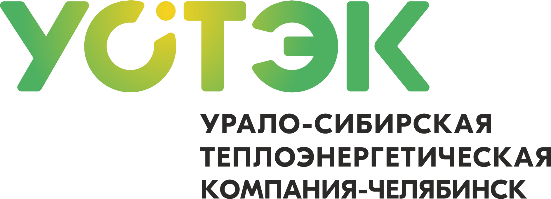 Список потребителей у которых будет отсутствовать горячее водоснабжение после проведения второго этапа гидравлических испытанийАдрес отключенияЖилые дома:ул. Ворошилова, 1 - до 11.07.2024 включительно ул. Ворошилова, 3 - до 11.07.2024 включительноул. Ворошилова, 5 - до 11.07.2024 включительноул. Ворошилова, 7 - до 11.07.2024 включительноул. Ворошилова, 9 - до 11.07.2024 включительноул. Ворошилова, 9а - до 11.07.2024 включительноул. Ворошилова, 11 - до 11.07.2024 включительноул. Ворошилова, 13 - до 11.07.2024 включительноул. Ворошилова, 12а - до 11.07.2024 включительноул. Ворошилова, 14 - до 11.07.2024 включительноул. Ворошилова, 14а - до 11.07.2024 включительноул. Ворошилова, 15 - до 11.07.2024 включительноул. Ворошилова, 17 - до 11.07.2024 включительноул. Ворошилова, 19 - до 11.07.2024 включительноул. Ворошилова, 19а - до 11.07.2024 включительноул. Ворошилова, 21 - до 11.07.2024 включительноул. Ворошилова, 23 - до 11.07.2024 включительноул. Ворошилова, 23а - до 11.07.2024 включительноул. Ворошилова, 25 - до 11.07.2024 включительноул. Ворошилова, 31 - до 11.07.2024 включительноул. Ворошилова, 31а - до 11.07.2024 включительноул. Ворошилова, 33м - до 11.07.2024 включительноул. Ворошилова, 33б - до 11.07.2024 включительноул. Ворошилова, 35а - до 11.07.2024 включительноул. Ворошилова, 35б - до 11.07.2024 включительноул. Ворошилова, 37 - до 11.07.2024 включительноул. Вострецова, 3 - до 11.07.2024 включительноул. Вострецова, 7 - до 11.07.2024 включительноул. Вострецова, 22 - до 11.07.2024 включительноКомсомольский пр-т, 18 - до 11.07.2024 включительноКомсомольский пр-т, 18а - до 11.07.2024 включительноКомсомольский пр-т, 22 - до 11.07.2024 включительноКомсомольский пр-т, 22а - до 11.07.2024 включительноКомсомольский пр-т, 22б- до 11.07.2024 включительноКомсомольский пр-т, 24- до 11.07.2024 включительноКомсомольский пр-т, 24а- до 11.07.2024 включительноКомсомольский пр-т, 24б- до 11.07.2024 включительноКомсомольский пр-т, 26- до 11.07.2024 включительноКомсомольский пр-т, 28- до 11.07.2024 включительноКомсомольский пр-т, 28а- до 11.07.2024 включительноКомсомольский пр-т, 28б- до 11.07.2024 включительноКомсомольский пр-т, 28в- до 11.07.2024 включительноКомсомольский пр-т, 30- до 11.07.2024 включительноКомсомольский пр-т, 30а- до 11.07.2024 включительноКомсомольский пр-т, 30в- до 11.07.2024 включительноКомсомольский пр-т, 30г- до 11.07.2024 включительноКомсомольский пр-т, 30д- до 11.07.2024 включительноКомсомольский пр-т, 32- до 11.07.2024 включительноКомсомольский пр-т, 32а- до 11.07.2024 включительноКомсомольский пр-т, 32б- до 11.07.2024 включительноКомсомольский пр-т, 32д- до 11.07.2024 включительноКомсомольский пр-т, 33- до 11.07.2024 включительноКомсомольский пр-т, 33а- до 11.07.2024 включительноКомсомольский пр-т, 33б- до 11.07.2024 включительноКомсомольский пр-т, 33в- до 11.07.2024 включительноКомсомольский пр-т, 33г- до 11.07.2024 включительноКомсомольский пр-т, 33д- до 11.07.2024 включительноКомсомольский пр-т, 34а- до 11.07.2024 включительноКомсомольский пр-т, 35- до 11.07.2024 включительноКомсомольский пр-т, 36- до 11.07.2024 включительноКомсомольский пр-т, 36в- до 11.07.2024 включительноКомсомольский пр-т, 37- до 11.07.2024 включительноКомсомольский пр-т, 37а- до 11.07.2024 включительноКомсомольский пр-т, 37б- до 11.07.2024 включительноКомсомольский пр-т, 38- до 11.07.2024 включительноКомсомольский пр-т, 38а- до 11.07.2024 включительноКомсомольский пр-т, 38б- до 11.07.2024 включительноКомсомольский пр-т, 38в- до 11.07.2024 включительноКомсомольский пр-т, 39- до 11.07.2024 включительноКомсомольский пр-т, 39а- до 11.07.2024 включительноКомсомольский пр-т, 39б- до 11.07.2024 включительноКомсомольский пр-т, 40- до 11.07.2024 включительноКомсомольский пр-т, 40а- до 11.07.2024 включительноКомсомольский пр-т, 41 - до 11.07.2024 включительноКомсомольский пр-т, 41а- до 11.07.2024 включительноКомсомольский пр-т, 41б- до 11.07.2024 включительноКомсомольский пр-т, 41г- до 11.07.2024 включительноКомсомольский пр-т, 42- до 11.07.2024 включительноКомсомольский пр-т, 42б- до 11.07.2024 включительноКомсомольский пр-т, 43- до 11.07.2024 включительноКомсомольский пр-т, 43б- до 11.07.2024 включительноКомсомольский пр-т, 43в- до 11.07.2024 включительноКомсомольский пр-т, 44- до 11.07.2024 включительноКомсомольский пр-т, 44а- до 11.07.2024 включительноКомсомольский пр-т, 45- до 11.07.2024 включительноКомсомольский пр-т, 46- до 11.07.2024 включительноКомсомольский пр-т, 47- до 11.07.2024 включительноКомсомольский пр-т, 47а- до 11.07.2024 включительноКомсомольский пр-т, 48- до 11.07.2024 включительноКомсомольский пр-т, 48а- до 11.07.2024 включительноКомсомольский пр-т, 49- до 11.07.2024 включительноКомсомольский пр-т, 50- до 11.07.2024 включительноКомсомольский пр-т, 51- до 11.07.2024 включительноКомсомольский пр-т, 52- до 11.07.2024 включительноКомсомольский пр-т, 53- до 11.07.2024 включительноКомсомольский пр-т, 54- до 11.07.2024 включительноКомсомольский пр-т, 56- до 11.07.2024 включительноКомсомольский пр-т, 56а- до 11.07.2024 включительноКомсомольский пр-т, 57- до 11.07.2024 включительноКомсомольский пр-т, 58- до 11.07.2024 включительноКомсомольский пр-т, 59- до 11.07.2024 включительноКомсомольский пр-т, 59а- до 11.07.2024 включительноКомсомольский пр-т, 60а- до 11.07.2024 включительноКомсомольский пр-т, 61- до 11.07.2024 включительноКомсомольский пр-т, 61а- до 11.07.2024 включительноКомсомольский пр-т, 62- до 11.07.2024 включительноКомсомольский пр-т, 62а- до 11.07.2024 включительноКомсомольский пр-т, 62б- до 11.07.2024 включительноКомсомольский пр-т, 62в- до 11.07.2024 включительноКомсомольский пр-т, 64- до 11.07.2024 включительноКомсомольский пр-т, 66- до 11.07.2024 включительноКомсомольский пр-т, 66а- до 11.07.2024 включительноКомсомольский пр-т, 66б- до 11.07.2024 включительноКомсомольский пр-т, 66в- до 11.07.2024 включительноКомсомольский пр-т, 70- до 11.07.2024 включительноул. Косарева 8 - до 11.07.2024 включительноул. Косарева, 10- до 11.07.2024 включительноул. Косарева, 10а- до 11.07.2024 включительноул. Косарева, 12- до 11.07.2024 включительноул. Косарева, 14- до 11.07.2024 включительноул. Косарева, 18- до 11.07.2024 включительноул. Косарева, 22- до 11.07.2024 включительноул. Красного Урала, 1- до 11.07.2024 включительноул. Красного Урала, 3- до 11.07.2024 включительноул. Красного Урала, 4- до 11.07.2024 включительноул. Красного Урала, 4а- до 11.07.2024 включительноул. Красного Урала, 5- до 11.07.2024 включительноул. Красного Урала, 6- до 11.07.2024 включительноул. Красного Урала, 7- до 11.07.2024 включительноул. Красного Урала, 8- до 11.07.2024 включительноул. Красного Урала, 9- до 11.07.2024 включительноул. Красного Урала, 10- до 11.07.2024 включительноул. Красного Урала, 11- до 11.07.2024 включительноул. Красного Урала, 12- до 11.07.2024 включительноул. Красного Урала, 13- до 11.07.2024 включительноул. Красного Урала, 14- до 11.07.2024 включительноул. Красного Урала, 15- до 11.07.2024 включительноул. Красного Урала, 18- до 11.07.2024 включительноул. Красного Урала, 20 - до 11.07.2024 включительноул. Красного Урала, 22- до 11.07.2024 включительноул. Куйбышева, 7- до 11.07.2024 включительноул. Куйбышева, 9- до 11.07.2024 включительноул. Куйбышева, 11- до 11.07.2024 включительноул. Куйбышева, 13- до 11.07.2024 включительноул. Куйбышева, 15- до 11.07.2024 включительноул. Куйбышева, 15а- до 11.07.2024 включительноул. Куйбышева, 17- до 11.07.2024 включительноул. Куйбышева, 19- до 11.07.2024 включительноул. Куйбышева, 23- до 11.07.2024 включительноул. Куйбышева, 25- до 11.07.2024 включительноул. Куйбышева, 25а- до 11.07.2024 включительноул. Куйбышева, 27- до 11.07.2024 включительноул. Куйбышева, 29- до 11.07.2024 включительноул. Куйбышева, 31- до 11.07.2024 включительноул. Куйбышева, 35- до 11.07.2024 включительноул. Куйбышева, 37- до 11.07.2024 включительноул. Куйбышева, 37а- до 11.07.2024 включительноул. Куйбышева, 41- до 11.07.2024 включительноул. Куйбышева, 43- до 11.07.2024 включительноул. Куйбышева, 45- до 11.07.2024 включительноул. Куйбышева, 47- до 11.07.2024 включительноул. Куйбышева, 49- до 11.07.2024 включительноул. Куйбышева, 51- до 11.07.2024 включительноул. Куйбышева, 55- до 11.07.2024 включительноул. Куйбышева, 57- до 11.07.2024 включительноул. Куйбышева, 59- до 11.07.2024 включительноул. Куйбышева, 65- до 11.07.2024 включительноул. Куйбышева, 65а- до 11.07.2024 включительноул. Куйбышева, 67- до 11.07.2024 включительноул. Куйбышева, 69- до 11.07.2024 включительноул. Куйбышева, 71- до 11.07.2024 включительноул. Куйбышева, 73- до 11.07.2024 включительноул. Куйбышева, 73а- до 11.07.2024 включительноул. Куйбышева, 75- до 11.07.2024 включительноул. Марины Расковой, 3- до 11.07.2024 включительноул. Марины Расковой, 6- до 11.07.2024 включительноул. Марины Расковой, 17- до 11.07.2024 включительноул. Марины Расковой, 42- до 11.07.2024 включительноул. Молодогвардейцев,4- до 11.07.2024 включительноул. Молодогвардейцев, 6- до 11.07.2024 включительноул. Молодогвардейцев, 8- до 11.07.2024 включительноул. Молодогвардейцев, 10а- до 11.07.2024 включительноул. Молодогвардейцев, 10б- до 11.07.2024 включительноул. Молодогвардейцев, 12- до 11.07.2024 включительноул. Молодогвардейцев, 14- до 11.07.2024 включительноул. Молодогвардейцев, 14а- до 11.07.2024 включительноул. Молодогвардейцев, 16- до 11.07.2024 включительноул. Молодогвардейцев, 22- до 11.07.2024 включительноул. Молодогвардейцев, 23- до 11.07.2024 включительноул. Молодогвардейцев, 24- до 11.07.2024 включительноул. Молодогвардейцев, 25- до 11.07.2024 включительноул. Молодогвардейцев, 26- до 11.07.2024 включительноул. Молодогвардейцев,26а- до 11.07.2024 включительноул. Молодогвардейцев, 30- до 11.07.2024 включительноул. Молодогвардейцев, 32- до 11.07.2024 включительноул. Молодогвардейцев, 32а- до 11.07.2024 включительноул. Молодогвардейцев, 36- до 11.07.2024 включительноул. Молодогвардейцев, 36а- до 11.07.2024 включительноул. Молодогвардейцев, 38- до 11.07.2024 включительноул. Молодогвардейцев, 38а- до 11.07.2024 включительноул. Молодогвардейцев, 40- до 11.07.2024 включительноул. Молодогвардейцев, 44- до 11.07.2024 включительноул. Молодогвардейцев, 44а- до 11.07.2024 включительноул. Молодогвардейцев, 46- до 11.07.2024 включительноул. Молодогвардейцев, 48- до 11.07.2024 включительноул. Островского, 18- до 11.07.2024 включительноул. Островского, 18а- до 11.07.2024 включительноул. Островского, 36- до 11.07.2024 включительноул. Островского, 38- до 11.07.2024 включительноул. Островского, 60- до 11.07.2024 включительноул. Островского, 62- до 11.07.2024 включительноул. Островского, 64- до 11.07.2024 включительноул. Островского, 66- до 11.07.2024 включительноул. Островского, 70- до 11.07.2024 включительноул. Пионерская, 3- до 11.07.2024 включительноул. Пионерская, 4- до 11.07.2024 включительноул. Пионерская, 5- до 11.07.2024 включительноул. Пионерская, 6- до 11.07.2024 включительноул. Пионерская, 7б- до 11.07.2024 включительноул. Пионерская, 7в- до 11.07.2024 включительноул. Пионерская, 8- до 11.07.2024 включительноул. Пионерская, 9- до 11.07.2024 включительноул. Пионерская, 9а- до 11.07.2024 включительноул. Пионерская, 9б- до 11.07.2024 включительноул. Пионерская, 10- до 11.07.2024 включительноул. Пионерская, 11- до 11.07.2024 включительноул. Пионерская, 11а- до 11.07.2024 включительноул. Пионерская, 12- до 11.07.2024 включительноул. Пионерская, 13 - до 11.07.2024 включительноул. Пионерская, 14- до 11.07.2024 включительноул. Пионерская, 16- до 11.07.2024 включительноул. Пионерская,18- до 11.07.2024 включительноПроспект Победы, 238- до 11.07.2024 включительноПроспект Победы, 285п- до 11.07.2024 включительноПроспект Победы, 292- до 11.07.2024 включительноПроспект Победы, 294- до 11.07.2024 включительноПроспект Победы, 296- до 11.07.2024 включительноПроспект Победы, 298- до 11.07.2024 включительноПроспект Победы, 300- до 11.07.2024 включительноПроспект Победы, 302- до 11.07.2024 включительноПроспект Победы, 304- до 11.07.2024 включительноПроспект Победы, 306- до 11.07.2024 включительноПроспект Победы, 308- до 11.07.2024 включительноПроспект Победы, 308а- до 11.07.2024 включительноПроспект Победы,308б- до 11.07.2024 включительноПроспект Победы, 310- до 11.07.2024 включительноПроспект Победы, 312- до 11.07.2024 включительноПроспект Победы, 314- до 11.07.2024 включительноПроспект Победы, 314а- до 11.07.2024 включительноПроспект Победы, 316- до 11.07.2024 включительноПроспект Победы, 318- до 11.07.2024 включительноПроспект Победы, 320- до 11.07.2024 включительноПроспект Победы, 320а- до 11.07.2024 включительноПроспект Победы, 322- до 11.07.2024 включительноПроспект Победы, 324- до 11.07.2024 включительноПроспект Победы, 326- до 11.07.2024 включительноПроспект Победы, 328- до 11.07.2024 включительноПроспект Победы, 328а- до 11.07.2024 включительноПроспект Победы, 330- до 11.07.2024 включительноПроспект Победы, 332- до 11.07.2024 включительноПроспект Победы, 332а- до 11.07.2024 включительноПроспект Победы, 334- до 11.07.2024 включительноПроспект Победы, 334а- до 11.07.2024 включительноПроспект Победы, 334б- до 11.07.2024 включительноПроспект Победы, 334в- до 11.07.2024 включительноПроспект Победы, 336- до 11.07.2024 включительноПроспект Победы, 338а- до 11.07.2024 включительноПроспект Победы, 340- до 11.07.2024 включительноПроспект Победы, 342- до 11.07.2024 включительноПроспект Победы, 342а- до 11.07.2024 включительноПроспект Победы, 344- до 11.07.2024 включительноПроспект Победы, 346- до 11.07.2024 включительноул. Северо-Крымская, 68- до 11.07.2024 включительноул. Речная, 1а- до 11.07.2024 включительноул. Солнечная, 17- до 11.07.2024 включительноул. Солнечная, 19- до 11.07.2024 включительноул. Солнечная, 21- до 11.07.2024 включительноул. Тепличная, 1- до 11.07.2024 включительноул. Тепличная, 3- до 11.07.2024 включительноул. Тепличная, 5- до 11.07.2024 включительноул. Чайковского, 1- до 11.07.2024 включительноул. Чайковского, 2- до 11.07.2024 включительноул. Чайковского, 4- до 11.07.2024 включительноул. Чайковского, 6- до 11.07.2024 включительноул. Чайковского, 7- до 11.07.2024 включительноул. Чайковского, 7б- до 11.07.2024 включительноул. Чайковского, 8- до 11.07.2024 включительноул. Чайковского, 9- до 11.07.2024 включительноул. Чайковского, 9а- до 11.07.2024 включительноул. Чайковского,10- до 11.07.2024 включительноул. Чайковского, 12- до 11.07.2024 включительноул. Чайковского, 14- до 11.07.2024 включительноул. Чайковского, 15- до 11.07.2024 включительноул. Чайковского, 16- до 11.07.2024 включительно	Частные дома: ул. Серафимовича, 3- до 11.07.2024 включительноДетские сады : №364, ул. Ворошилова, 11а- до 11.07.2024 включительно№356, ул. Ворошилова,33а- до 11.07.2024 включительно№408, ул. Ворошилова, 37а- до 11.07.2024 включительно№33, ул. Вострецова 54- до 11.07.2024 включительно№360, Комсомольский пр-т, 36б- до 11.07.2024 включительно№337, Комсомольский пр-т, 41в- до 11.07.2024 включительно№394, Комсомольский пр-т, 68- до 11.07.2024 включительноСоциально-реабилитационный центр для подростков Курчатовского района, Комсомольский пр-т, 30б- до 11.07.2024 включительно№355, ул. Красного Урала, 11а- до 11.07.2024 включительно№362, ул. Куйбышева, 17б- до 11.07.2024 включительно№342, ул. Куйбышева, 31а- до 11.07.2024 включительно№93, ул. Куйбышева, 61а- до 11.07.2024 включительно№344, ул. Куйбышева, 63а- до 11.07.2024 включительно№427, ул. Молодогвардейцев, 8а- до 11.07.2024 включительно№389, ул. Молодогвардейцев, 20- до 11.07.2024 включительно№398, ул. Молодогвардейцев, 28- до 11.07.2024 включительно№365, ул. Молодогвардейцев, 42а- до 11.07.2024 включительно№425, ул. Молодогвардейцев, 46а- до 11.07.2024 включительно№77, ул. Марины Расковой 44, ул. Вострецова, 54- до 11.07.2024 включительно№390, ул. Пионерская, 6а- до 11.07.2024 включительно№329, Пр-т Победы, 296а- до 11.07.2024 включительно№350, Пр-т Победы, 306а- до 11.07.2024 включительноУчебные заведения :Школа №115, Комсомольский пр-т, 55аШкола №45, ул. Красного Урала, 16Школа №118, ул. Чайковского, 8аШкола №137, Свердловский пр., 24Музыкальная школа №12, ул. Красного Урала, 23Школа №89, ул. Куйбышева, 39;Гимназия №93, ул. Куйбышева, 53ЧООО «УЮФАС», ул. Марины Расковой, 42Музыкальная школа №8, ул. Молодогвардейцев, 12аЛицей №35, ул. Молодогвардейцев, 18Школа №26, ул. Пионерская, 10аНОУ СПО «ЧЮК», пр. Победы, 290вЦДТ, пр. Победы, 318аЧТТЛП, ул. Речная, 1аЧелябинский государственный колледж, ул. Чайковского 1, 20аФГАОУ ВО «ЮУРГУ», ул. Чайковского 20аЛечебные учреждения:ГКБ №5, Комсомольский пр., 36аДГП №9, ул. Красного Урала, 1Женская консультация ГКП №5, ул. Красного Урала, 3МБУЗ ВФ диспансер, ул. Красного Урала, 20КДЦ ДГП №9, ул. Куйбышева, 11аОбластная стоматологическая поликлиника, ул. Куйбышева, 19ЧОКБ № 3, ул. Островского, 81